Ålands lagtings beslut om antagande avLandskapslag om temporär ändring av landskapslagen om medborgarinstitut	I enlighet med lagtingets beslut fogas temporärt en ny 8a § till landskapslagen (1993:75) om medborgarinstitut som följer:8a §	Utöver landskapsandel för medborgarinstitut tilldelas kommunerna år 2018 och år 2019, i enlighet med vad som fastställs i landskapet Ålands budget, ett temporärt stöd för driftskostnader för medborgarinstitut. Det temporära stödet betalas ut till kommunerna i procentuell andel i förhållande till kommunens invånarantal.__________________	Lagtinget bemyndigar landskapsregeringen att bestämma att denna lag helt eller delvis ska träda i kraft i den ordning som föreskrivs i 20 § 3 mom. självstyrelselagen.	Denna lag träder i kraft den … och tillämpas under år 2018 och 2019.__________________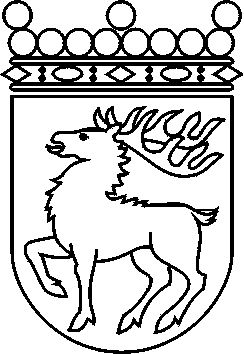 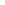 Ålands lagtingBESLUT LTB 31/2018BESLUT LTB 31/2018DatumÄrende2018-05-28LF 17/2017-2018	Mariehamn den 28 maj 2018	Mariehamn den 28 maj 2018Gun-Mari Lindholm  talmanGun-Mari Lindholm  talmanVeronica Thörnroos  vicetalmanViveka Eriksson  vicetalman